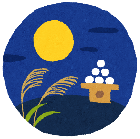 元気いっぱい2学期！気持ちも新たに、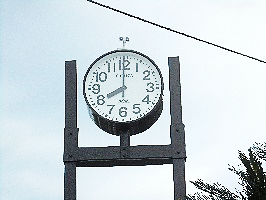 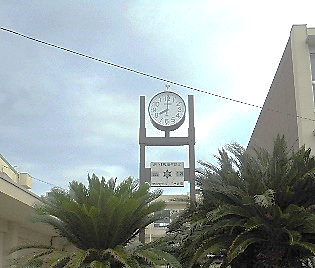 『みんながのびのびと頑張れる中宮中』を実現しよう！　35日間の夏休みが終わり、今日から2学期が始まります。　新型コロナウイルス感染症やの心配が続く中ですが、やに気を付けながら、この2学期をらしいものにしましょう。　この2学期には、、というのがあります。すでに1学期から取組みが始まり、なかでものの人は、この夏休みに練習を重ねてきたことでしょう。さあ、ここからはあなたのです。あなたが、伴奏者や、委員さんを中心にしたクラスの取組みに、どれだけ力をし、協力するかが、文化祭・体育祭ののカギです。クラス・学年のを文化祭、学年をえた中宮中のを結ぶ体育祭を成功させ、生徒会『百花繚乱（ひゃっかりょうらん）』をしてください。しています。☆『みんながのびのびと頑張れる中宮中』を実現するために☆その1　新型コロナウイルスに感染しない・感染させない。　　　　　　感染防止は、お互いの命を守る行動です。責任ある仲間として行動できる中宮中生になろう。その2　みんなの大切な学び、毎日の授業を大切にする。　　　　　授業はいつも「一生一度の学び」、みんなで作り上げる大切な学び合いの時間。大事にしよう。その3　『だれ一人取り残さない」は平和実現の第一歩＝目の前のいじめ、人権侵害を許さない。　　　　　あなたのまわりからいじめをなくす。みんながのびのびできる教室を作るのは、あなたです。《当面の行事予定》８月26日（金）　3年生中宮テスト9月  3日(土)　PTA運営委員会　 　　  6日(火)　3年生大阪府チャレンジテスト　　   15日(木)　2学期中間テスト～１６日(金)　　　 30日(金)　文化祭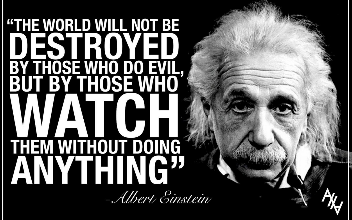 10月 １４日(金)　生徒会役員選挙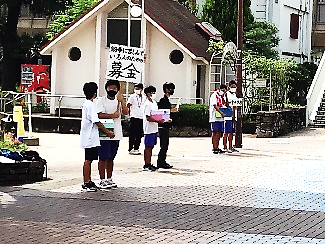 　　　　２０日(木)　体育祭　☆文化祭・体育祭のスケジュールや参観の可否　はコロナ感染状況を踏まえて検討中です。決まり次第、お知らせします。2学期をむかえて、困っていることはありませんか？心配や悩みごとは、かかえこまずに相談してください。クラスの担任・保健室の先生、スクールカウンセラーなど話しやすい人に遠慮なく！必ず、あなたを支えます。※枚方市子どもの育ち見守りセンター となとな050-7102-3221など公的な相談窓口もあります。